Mr Miyagi CP reverse gene 36 in phage MrMiyagi (SSC: 33325-33185 reverse, RBS z=2.o12, Fs =-5.0722), It was called by GM, but not GM. No hits in phagesDb, but Blast via DNA master shows a hit at “extracellular solute-binding protein, NCBI, Roseovarius sp., WP_138933805, 58.70%, e-value 2.24 (13.3% similarity; e-value not significant). NB. Roseovarius is a genus of the Rhodobacteraceae. No coding potential in both GeneMark (smeg) & TB, but there is atypical CD in GeneMarkS. What is your take on this? Is atypical coding potential ever acceptable to be used?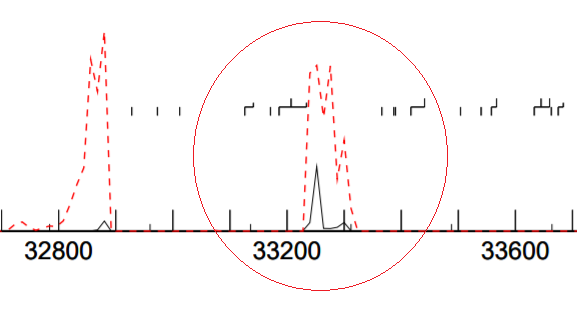 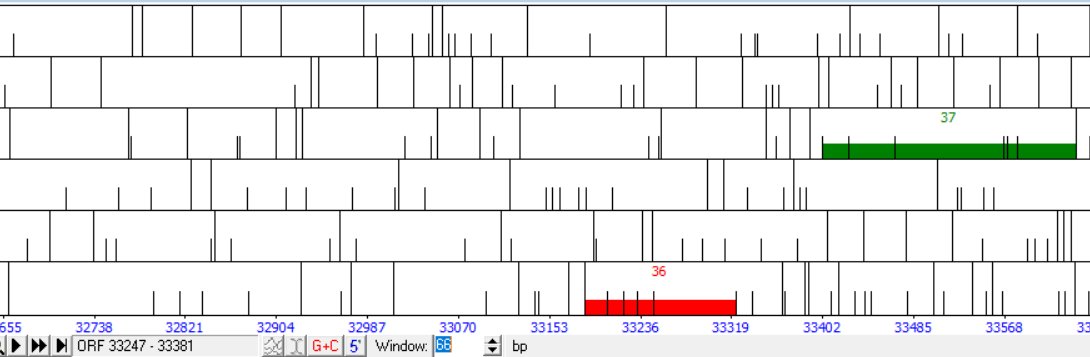 